Zápis do sešitu – DRUHY ROVNOBĚŽNÍKŮMezi rovnoběžníky patří i čtverec a obdélník, který jsme již zapisovali mezi čtyřúhelníky. Proto ho zde znovu neuvádím. Zápis si můžete vytisknout a nalepit do sešitu.Kosočtverec Všechny strany jsou stejně dlouhé.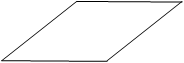 Všechny vnitřní úhly nejsou pravé.Úhlopříčky se navzájem půlí.Úhlopříčky nemají stejnou délku.Úhlopříčky jsou k sobě kolméStředově souměrný útvar: ANO Osově souměrný: ANO (2 osy)Kosodélník 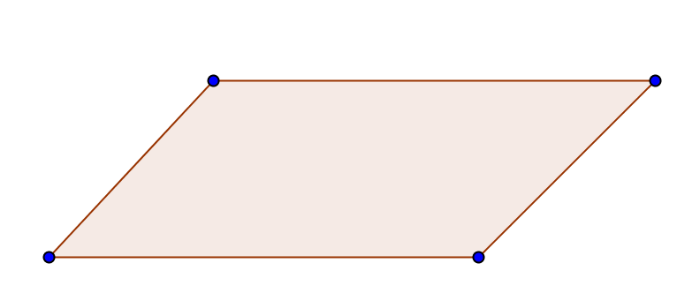 Všechny strany nejsou stejně dlouhé.Všechny vnitřní úhly nejsou pravé.Úhlopříčky se navzájem půlí.Úhlopříčky nemají stejnou délku.Úhlopříčky nejsou k sobě kolméStředově souměrný útvar: ANO Osově souměrný: NE